
As a Technical Project Director with over 30 years of practical experience, I have helped to create, shape and improve a wide variety of global computing, communication, engineering, and production platforms implemented today. I have provided key solutions leading to a perpetuating success for many Pan Government organisations as well as major international blue chip industries, including Pharmaceutical, Manufacturing, Retail, Finance and Banking clients. Professionalism, Integrity and a genuine commitment are on the top of the list for me to help drive delivery process successes. My natural aim to contribute to the growth of my clients business is led by their requirements, where I am able to demonstrate good quality leadership, team player tactics and outstanding communications. Planning within tight deadlines, strictly to budget with no compromise on the quality of the delivery is a joyful daily challenge.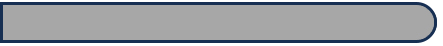 Skillset summaryWorking history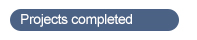 Telefonica – Capita Partnership- DV and South Africa Telephony Transformation ProgrammeBrought in to assist on the Vincent Programme for the delivery of the Dearne Valley and South Africa Telephony Transformation project stage 4. This was the final upgrade of the Call Centres in both locations to the Avaya IP telephones which replaced the Lucent digital telephones that had been used previously by Telefonica. Provided assurance to both the PMO and Programme delivery board to ensure that the business was communicated to at all levels of the organisation of the regulatory importance of the Transformation of the Telephony systems that they had asked Capita to undertake as part of the ongoing 02/Capita partnership.Department of Environment & Climate Change (DECC)- SharePoint Rationalisation and community take upA Departmental initiative to enhance the current SharePoint intranet usage across the expanding organisation. Allowing for the default creation and maintenance of information being used internally/externally across departments from a single portal with access provided by both department devices and BYOD. Project managed the final run and retirement of the replaced document management system called Matrix. Worked with the suppliers and the vendors to ensure that all the documents that they had been accessed previously were now secure and available via the extranet version of the DECC Portal.Novartis, A.G.-  Harmonisation and Rationalisation of RAS Global InfrastructureA Global programme to take 5 existing Remote Access Services which covered 150,000 users in 140 countries, into a single managed RAS using browser based and VPN type connections. The Technology that was to be replaced was from Juniper, Microsoft Direct Access, Checkpoint and internal company built applications. The hardware that needed to be supported from a client perspective was Apple, Android and traditional Microsoft operating system laptops/tablets. The project had a global team of 25 active project team members ranging from Technical Architects, to Business Analysts and Technical Writers. The project followed the Novartis ICE Methodology which is a combination of Prince 2 and Six Sigma. It was my role to provide all of the usual project management responsibilities based on the ICE Methodology including taking the additional responsibility of taking lead in the Voice of the Customer analysis with a variety of end user groups/communities. Reporting directly to the Steering Board and ensuring that the budget and time / deliverables were kept to the agreed parameters. The project team were based in Fort Worth; Texas, East Hanover; New Jersey, Basel; Switzerland and Prague; Czech Republic. Project Budget in excess 5 million USD Global Data Centre- LAN Segmentation – Implementation of HP IPS tipping Point and Cisco FirewallsDue to the growing increase in network traffic and the business requirement for a more modern approach to Application delivery both for Office Automation and Manufacturing processes, this programme was agreed with the global project board to provide a combination of Firewalls and IPS (Intruder Prevention System) to all Global Data Centres in East Hanover, Singapore, Klybeck (Basel) and Stein. The project used a variety of 3rd parties to provide the hardware and the installation. Managed a global team of 45 members based at the above locations in addition to Prague, Czech Republic were the project manager and project support team were based. The hardware chosen was a combination of Cisco and HP. The Firewalls are managed by BT (British Telecom) and the IPS managed by the global network support team based in Fort Worth, Texas. The delivery of hardware had an aggressive timeline as it had to be delivered before the financial year end. This was managed successfully in collaboration with vendor account director who used express courier services to get the hardware delivered before the due date. Amey Plc- SharePoint – Documentum replacementImplemented and managed the 3rd Party Cap Gemini in providing a Documentum replacement using Microsoft Technologies including MS Office 2010 and SharePoint 2010 to the Amey Group of companies. This included providing mentoring to the Business Project Manager and holding regular Red Reviews and Action Plan meetings as the project was already in delay before being engaged. Established strict change control of the development and ensured that the Pilot and subsequent migration ran to the governance protocols created and enhanced by local team. Standard Operating Model (SOM) – PFI and non PFI contractsDelivered the 3rd Party Information Technology element of this transformation programme. Provided daily man management of the technology work stream which included working with the Global Programme Director and Executive Steering Group. Agreed to provide weekly updates for all 3rd party suppliers to ensure they adhered to their agreed deliverables and rollout plans. This included the use of mobile devices so that the operations personnel could be provided with accurate and information changes for their work schedulesCherwell District Council- On boarding of Service and Help Desk for local councilManaged the on boarding of the helpdesk service and helpdesk staff from Capita Services to the in-house support teams. Provided mentoring assistance to the teams to ensure that project was on time and within budget achieving a successful go live with no incidents. Information Technology Group were provided with the bare minimum of incidents from outgoing supplier Capita Services due to call clearing exercise undertaken 3 months before go live.Essex County Council (ECC)- Desktop and Laptop Windows 7 rolloutFull desktop and Laptop upgrade from Windows XP and Office XP to Windows 7 and Office 2010 at various locations across the ECC campus for an estimated 10,000+ users. Project managed the migration of accounts and the training of users to the new facilities being offered to desktop and laptop (remote) workers. Worked with 3rd parties to ensure that they delivered to the overall programme deadlines, this included the negations of the Microsoft Licenses for ECC.Her Majesty’s Home Office- Extend and Blend ProgrammeStandardisation of the Desktop and Laptop environments using Citrix and Virtual Desktops Responsible for the design, test and delivery of the SIPs Programmes, which included the merging of three separate Helpdesk systems into one which allowed for Self Service for the first time across a large central government department. Project delivered the successful transition of two independent infrastructure services into a single entity. Managed and delivered the Standardisation of both the desktop and laptop environments. This was achieved using a combination of best of practice methodologies including several Microsoft products and a Virtual Desktop presented via a Citrix solution; this in turn provided the Home Office with a single sign on environment that they could manage from any location in the Home Office network. Ministry of Justice - DISC WAN Upgrade / Secure encryption for MoJ Judges and support staff laptopsProject managed the upgrade and design of WAN/LAN circuits to 17 Data Centre’s and 881 user sites across the UK which provided interconnectivity to over 35,000 staff. When Atos Origin won the DISC contract there were many service requests coming into the Helpdesk, one of my many re process – re engineering tasks as part of Service Improvement Programme (SIP) was to ensure that all these requests could be documented, managed and presented to the management teams without a loss to the work flow of the process. Addition project assignment; Project managed the upgrade of 1500 Judges Laptops and 4500 mobile graded users with secure encryption as part of a new Government directive outlined in amended Government policy. The project had a fixed deadline of the 1st April which was the date the existing solution would expire. The project relied heavily on good will and lots of inter-personal skills which the team brought to the project. Daily responsibility of staff used to build, train, rollout and maintain project was a little over 350 of a 6000+ user base. Academic and professional qualificationsComputer Studies, Mathematics, English, Physics, Art & Craft, History, English Language & Pure Mathematics, RSA Data Processing Modes 1 & 2, BTEC National Certificate in Computer Studies
Russell de MontfortTechnical Project Director specialised in global transitions, 
transformations and central government projects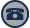 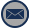 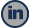 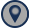 +44 07581054299russell@demontfort.corusselldemontfortAvailable for any global locationsDate of Birth:   11th February 1969Nationality:   Manx / British Car Owner:   Clean Driving License +44 07581054299russell@demontfort.corusselldemontfortAvailable for any global locationsLeading of Pan Government top secret projects FTS Transformation & Service Improvement Project Management Offices (PMO) setupAGILE, RUP, Prince 2, ICE, Six SigmaISO 9001:2000, ISO 9001/BS5750, ISO 14000/ISO 14001 GWAN/WAN/LAN network managementData migration, data/voice networkingHelpdesk, Data Centres, and systems integrationSQL and Java / J2EE software development environments CRM’s including Microsoft and PeopleSoft productsMobile computing incl. Cloud and Citrix environmentsInfrastructure project managementRisk assessment of processes and supplier interactionsMicrosoft expert- Project, Excel, Word, Visio, Access, PowerPoint, BizTalk and SharePointProduction of Proposals and Bid Management Creation of project plans including all activities, timescales, critical paths, dependencies, milestones, actions log, communication plans, resources and on-going running costs incl. support and warrantiesOn-going financial project reporting relating to both budgetary cost and revenue spendCommunication with Product Procurement, WAN/LAN Design, Technical Resources, Change Control Boards, Commercial and Finance Boards, Quality Review and Third Party VendorsBuilding, managing and training multidiscipline and multi-sited teams including global offshoringTeam appraisals & performance reviews Experience of Health and Safety at Work, COSHH and CDM regulations and working practicesGlobal Senior Technical Project DirectorDe Montfort LtdJune 2010 -To DateSC Cleared Senior Technical Project Manager Atos Origin/Govt AccountsMarch 2007 – June 2010Technical Project Manager / Senior PC/LAN/WAN Consultant
Various clients such as:Technical Project Manager / Senior PC/LAN/WAN Consultant
Various clients such as:Sept 1986 – February 2010Barclays Middle East and AfricaBT Lynx Technology LimitedCummins Power GenerationKent County CouncilLovell’sBBCSeagram Wines and Spirit GroupMerrill LynchJP Morgan/Morgan Guaranty Trust SeniorCitibank NAGrand Metropolitan ServicesHM Customs & ExciseSeagram Wines and Spirit GroupMerrill LynchJP Morgan/Morgan Guaranty Trust SeniorCitibank NAGrand Metropolitan ServicesHM Customs & ExciseSeagram Wines and Spirit GroupMerrill LynchJP Morgan/Morgan Guaranty Trust SeniorCitibank NAGrand Metropolitan ServicesHM Customs & ExciseAS400 Operator – Shift Leader run by IBMBusiness Systems AnalysisCold Fusion – Simple TechniquesCisco Awareness of VOIP and IP TelephonyData Migration of Oracle Financial DatabasesDataEase All CoursesUnderstanding e-Commerce and Rapid deploymentH.M. Customs & Excise - All Internal CoursesHealth & Safety CourseISO 14000 / ISO 14001 Environmental AuditorISO 9001 / BS5750 Quality Assurance CourseITPM (Information Technology Project Methodology)Lotus 123 Basic, Advanced CoursesMicrosoft Access – Database designMicrosoft Business Applications and CRMNovartis Bronze ICE Project ManagementsDesign for Six Sigma – Novartis implementation courseSharePoint Administrator Course - NovartisMicrosoft Office 2010 – Advanced techniquesNetcool / Omnibus All CoursesNovell - All System Manager coursesProject Management and ImplementationProject Manager Workbench - All CoursesPrompt/Prince/Prince 2 MethodologyRAD Implementation of Microsoft productsSarbanes Oxley Project Cycle – AuditorSix Sigma Black BeltSSADM Version 3 and 4SEO marketing for Project ManagersSystems Analysis and ImplementationTechnical Plans for e-commerceTelephone Techniques and principlesWindows 2000/2003/2008 – Implementation courseNovartis Silver ICE Project ManagementDesign for Six Sigma – Trainer the TrainerClarity Report Tool - Novartis